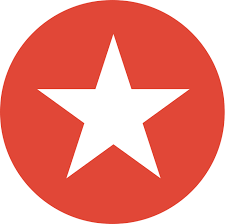 Behavior Points
50 points = A on Final Exam+1-1being on time to classhelping another studentreadingmaking a good point during a discussionusing free time effectivelybeing late to classusing a phone or headphones without permissiondisrupting othersusing inappropriate languageunexcused absencelining up at the door before the bell rings